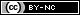 BackgroundSection 157A of the School Education Act 1999 (the Act) provides for an application to be made to the Minister for Education for an advance determination about a school planning proposal.This application is for a governing body wanting to establish a new non-government school or to make a significant registration change to an existing non-government school. It is based on the Minister for Education and Training’s Advanced Determination Policy Direction 2019 (Policy Direction).Making an applicationThis application form has been approved by the Minister for Education and Training and must be used for making an application for advance determination. Part A addresses the timing of the proposed change, applicant information and summary of the proposal.  Part B requests information related to considerations listed in clause 6 of the Policy Direction.  These are the matters the Minister, depending on the circumstances, will take into account in determining an application for an advance determination.  Part C is relevant only to applicants seeking to establish a new CARE school or make a significant registration change of an existing CARE school.Prior to making an application, applicants are advised to familiarise themselves with the Act, in particular, Part 4 Sections 156, 157A, 157B, 157C, 157, 158A, 158, School Education Regulations 2000 (particularly regulations 129 and 130) and the Policy Direction.Applications are to be made to the Minister for Education.  The Minister may, in writing, request the governing body to provide further information relevant to the application.Timeframes to be taken into accountSubmitting this applicationSection 157A of the Act provides for an application to be submitted at least 18 months before it is intended to implement the proposal.  Should you intend to lodge an application less than 18 months before implementation of the proposal, you must seek, in writing, prior approval from the Minister.  The request in writing must:be made by the Chair of the governing bodyindicate the date for implementing the proposalprovide a brief summary of the proposaldescribe how the governing body will ensure the shorter timeframe for implementing the proposal will be met (e.g. a project plan)specify the reasons for seeking approval from the Minister to lodge an application less than 18 months before implementation of the proposal.The Minister will notify the governing body in writing of his approval/non approval of the request.Notification received about a decision on advance determinationSection 157(2) of the Act provides for the Minister to notify the applicant of his decision as soon as practicable after the decision is made, but in any event not later than 6 months after the application is made. SubmissionSubmission:Minister for Education; Aboriginal Affairs; Citizenship and Multicultural Interests5th Floor, Dumas House 2 Havelock Street WEST PERTH WA  6005or Minister.Buti@dpc.wa.gov.au Enquiries:Non-Government School PlanningT: (08) 9441 1906E: ngsregulation.planning@education.wa.edu.auPart ALegal entityExisting school details (if applicable)	Attach details of existing campuses.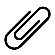 Proposed new school or significant changeContact details for this applicationPlanning proposal typeThis application is seeking to:Date of proposed changeNote: applications submitted less than 18 months before implementation of the proposed change will not be accepted without prior approval of the Minister.When is the proposed implementation date of the planning proposal, which is the subject of this application? On the  of  in the year  Attach a project plan identifying how the planning proposal will meet the proposed implementation date.Planning proposalMission statementEducational programsMode of deliveryCurrent enrolments (if applicable)Projected enrolments for the first five years of operationAnticipated maximum enrolmentsProjected number of boarders in the first five years of operation (if applicable)Anticipated maximum number of boarders (if applicable)Part BIn assessing a school planning proposal, the Minister, or Panel on behalf of the Minister, will consider the extent to which and the manner in which it contributes to the diversity of schools and educational choices.Part C: CARE SchoolIn assessing a school planning proposal, the Minister, or Panel on behalf of the Minister, will consider the way in which the proposed CARE school or campus and its staff and students will interact with transport infrastructure, recreational facilities, schools, education and care services and other facilities within the catchment area.This application is seeking toDeclarationThis application is made by me on behalf of .By seeking an advance determination, I understand that the Minister, or the Panel on behalf of the Minister as directed, will consult as required by regulation 130 of the Regulations, with respect to every application with the following exceptions:an application to establish a new CARE school where the proposed catchment area does not coincide with or overlap that of an existing or planned CARE school; an application to add a campus to a registered CARE school where the proposed additional catchment area does not coincide with or overlap that of another existing or planned CARE school; an application to relocate a CARE school or a campus of a CARE school where the proposed new catchment area does not coincide with or overlap that of an existing or planned CARE school; and an application to relocate a registered school or a campus of a registered school within its existing catchment area.If consultation is required, I permit information contained in this application to be referred to third parties, including the Non-Government Schools Planning Advisory Panel and those required to be consulted by regulation 130 of the Regulations. I acknowledge that the Minister may, in writing, request the governing body to provide such further information relevant to the application as the Minister requires.  I also acknowledge that the Minister may refuse to consider this application if the governing body does not comply with a request for further information relevant to this application.I declare that, to the best of my knowledge and belief, all of the information provided in and with this application is true and correct.Submit toMinister for Education; Aboriginal Affairs; Citizenship and Multicultural Interests 5th Floor, Dumas House 2 Havelock Street WEST PERTH  WA  6005or Minister.Buti@dpc.wa.gov.au Governing body detailsGoverning body detailsGoverning body detailsGoverning body detailsGoverning body detailsGoverning body detailsGoverning body detailsGoverning body detailsGoverning body detailsGoverning body nameType of legal entityChair of governing bodyStreet addressSuburbPostcodePostcodePostal address (if different to street address)SuburbStateStatePostcodePostcodeAustralian Business Number (ABN) or Australian Company Number (ACN)Australian Business Number (ABN) or Australian Company Number (ACN)Email addressWebsite addressWebsite addressWebsite addressContact nameTelephone numberTelephone numberTelephone numberContact email addressSchool nameStreet addressSuburbPostcodePostal address (if different to street address)Year levels registeredSchool/Campus nameStreet address SuburbPostcodePostal address (if different to street address)Contact nameTelephone numberPosition titleEmail addressestablish a new non-government schoolmake a significant registration change to an existing non-government schoolProvide a brief overview of the planning proposalProvide a brief overview of the mission and goal of your organisation more generally and in relation to this proposalProvide a brief overview of the educational philosophy and curriculum/s in relation to this applicationProvide a brief overview of how the educational curriculum/s is/are intended to be delivered, i.e. face-to-face in a class-room setting, online, etc.YearPKKPP123456789101112Total0YearPKKPP123456789101112Total1st year02nd year03rd year04th year05th year0YearPKKPP123456789101112Total0YearPKKPP123456789101112Total1st year02nd year03rd year04th year05th year0YearPKKPP123456789101112Total0Map/s defining the catchment area for the proposalFee structure, including ancillary and incidental costs likely to be incurred by parent/guardian for a child enrolled per academic year (e.g. building levies, resources fees, incursions and excursions) and family discount/s, if any.Information to support projected enrolments, which might include numbers of expressions of interest received grouped by residential suburb, current enrolment numbers (for registered non-government schools) grouped by residential suburb, etc.How this planning proposal is similar and different to existing schools in the defined catchmentHow this planning proposal will contribute to educational choices in the proposed catchment areaAny other relevant informationestablish a new CARE school where the proposed catchment area does not coincide with or overlap that of an existing or planned CARE school add a campus to a registered CARE school where the proposed additional catchment area does not coincide with or overlap that of another existing or planned CARE school.relocate a CARE school or a campus of a CARE school where the proposed new catchment area does not coincide with or overlap that of an existing or planned CARE school.do none of the above.No additional information required. Chair (Name)Signature DateDate